Publicado en Madrid el 23/04/2020 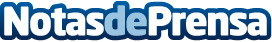 Nace PURE NICHE LAB, la nueva web de cosmética nicho con marcas curadas por auténticos expertosComo promoción de salida, los usuarios tendrán un descuento de 10€ en su primera compra superior a 50€ con el código HOLA10. Pure Niche Lab viene avalada por auténticos expertos, puesto que incluye en su haber todas las marcas distribuidas en España por Pure Skincare y otras muchas más. Un lab donde aprender de sus artículos y descubrir firmas como Perricone MD, Medik8, Dr. Barbara Sturm o 111SkinDatos de contacto:Gerardo Peña636524285Nota de prensa publicada en: https://www.notasdeprensa.es/nace-pure-niche-lab-la-nueva-web-de-cosmetica Categorias: Industria Farmacéutica Moda E-Commerce Belleza http://www.notasdeprensa.es